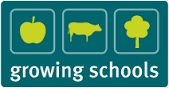 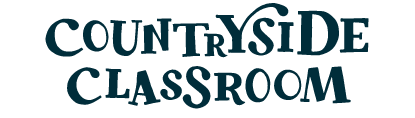 Making the CaseAll schools can benefit from using the living environment as a school resource. Here are four key arguments to help you make your case.1. The benefits will be widespread. Whatever level of activity your school can accommodate – from creating a small growing area to running a school farm, or from hunting mini-beasts in the playground to taking a field trip to a nature reserve – everyone will gain:young people will get the chance to learn in new, more relevant and exciting ways – in particular these can benefit those who find classroom learning difficultteachers will be able to broaden and deepen their teaching skills and subject knowledge while working with more motivated pupilsthe school can use these new approaches to raise achievementthe wider community can benefit through involvement in, for example, developing school gardens of all kinds, leading to a wider understanding of issues such as healthy eating, sustainability and caring for the environment.2. It’s an ideal way to transmit some key messages. Using the living environment for learning, both within the school grounds and through visits further afield, will have a positive impact on young people’s understanding of some crucial issues including:where food comes from and the role of farmers and growerswhat constitutes healthy eating and why it mattersthe interdependence of the urban and rural environmentshow and why we should care for the natural worldthe need for more sustainable developmentthe value of skills in plant cultivation and animal husbandry3. All curriculum subjects can be approached through the study of growing plants and animals. It’s not a new topic to cram into an overfull school day, but an effective and exciting way of teaching. There are thousands of ideas in our Places to visit and Resources.4. We’ve got the research to prove it. An increasing body of research supports the value of learning in the living environment. A number of key papers can be found in our resource ‘Making the Case – Research papers’ if you want to delve deeper. 